приглашаение на семинар:«Практика управления качеством и безопасностЬю продуктов питания: санитарно-гигиенические, эпидемиологические и товароведные аспекты» (с учетом последних изменений в законодательстве)31 октября 2017 г.  (Режим занятий: с 10-00-00 до 17-00)Санитарно-гигиенические и эпидемиологические аспекты управления качеством и безопасностью продуктов питания (10:00-13:00) - Вопросы проведения плановых проверок Роспотребнадзора: риск ориентированная модель надзора, подготовка к надзорным мероприятиям, административная ответственность, актуальное законодательство- Организация работы пищевых предприятий:требования санитарного законодательства,требования Технических регламентов Таможенного Союза, разработка плана внедрения ХАССП, управление несоответствиями, организация системы внутреннего аудита,организация лабораторного контроля, потенциальные факторы выпуска продукции, не соответствующей требованиям Технических регламентов,проведение предварительных и периодических медицинских осмотровЗанятия проводит: Попова Ольга Сергеевна – Преподаватель кафедры Гигиены и экологии УГМУ; с 2004 по 2013 гг. опыт работы в качестве ведущего специалиста-эксперта отдела надзора за продуктами питания Управления Роспотребнадзора по Свердловской области.Товароведные аспекты управления качеством и безопасностью продуктов питания (13:30-17:00)- Основные направления развития рынка продовольственных товаров. Новое в ассортименте продовольственного рынка;- Обзор и комментарии к последним изменениям и дополнениям в нормативной базе, определяющей товароведную экспертизу продуктов питания;-  Технологии товароведной экспертизы пищевых продуктов в процессе приемки, хранения и реализации;- Способы фальсификации продуктов питания (информационная, качественная, количественная, технологическая, пересортица) и доступные средства их выявления;-  Товароведные требования к пищевым добавкам. Запрещенные пищевые добавки.Занятия проводит: Донскова Людмила Александровна – Доцент кафедры товароведения и экспертизы УрГЭУ (СИНХ); независимый товаровед-эксперт.Участие в семинаре даст возможность получить полезную информацию, практические и методические рекомендации и материалы по самостоятельному проведению контроля качества пищевых продуктов и профилактики их контрафакта. Стоимость участия в семинаре 1-го слушателя– 4750 руб. (НДС не предусмотрен).В стоимость участия включены: CD-диск с методическими материалами, кофе-брейк, сертификат и др. Место проведения: г. Екатеринбург, ул. Чкалова,3. 4 этаж Екатеринбургский филиал ФАУ «РосКапСтрой» Контактная информация для консультаций и подачи заявок:Руководитель проекта: Залалиев Рафкат Фаттаховичтел./факс (343) 234-65-74, 234-00-25; 8-962-318-89-72         E-mail: zrf-akademiya@mail.ru,С уважением, Директор                                                        В.А. Сомов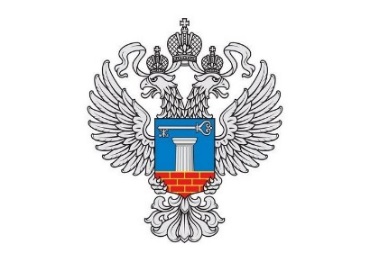 МИНСТРОЙ РОССИИФедеральное автономное учреждение «РосКапСтрой»(Екатеринбургский филиал)лицензия ФЕДЕРАЛЬНОЙ СЛУЖБЫ ПО НАДЗОРУ В СФЕРЕ ОБРАЗОВАНИЯ И НАУКИ № 0941 от 30.01.2014,аккредитация по охране труда от 15.05.2014г. – запись № 3417 в реестре Минздравсоцразвития620102 Г.ЕКАТЕРИНБУРГ, УЛ. ЧКАЛОВА, 3 ТЕЛ. (343) 234-65-78, E-MAIL: EKB@AKDGS.RU, WWW.EKB-AKDGS.RU______________№__________________от_______________________________Руководителям и специалистам (главным технологам, зав. производством, зав. складом, товароведам, диетологам, шеф-поварам, менеджерам по продажам и снабжению и др.) занятым производством, оборотом, хранением и реализацией пищевых продуктов в сфере промышленности, торговли, общественного питания, здравоохранения, образования, туризма. отдыха, гостиничного хозяйства и др.